Western Australia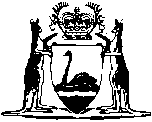 Land Tax Act 2002Compare between:[01 Jul 2009, 01-f0-02] and [05 Feb 2010, 02-a0-01]Western AustraliaLand Tax Act 2002An Act to impose land tax.1.	Short title		This Act may be cited as the Land Tax Act 2002 1.2.	Commencement		This Act comes into operation on the day on which the Taxation Administration Act 2003 comes into operation 1.3.	Relationship with other Acts		The Land Tax Assessment Act 2002 and the Taxation Administration Act 2003 are to be read with this Act as if they formed a single Act.4.	Meaning of terms		The Glossaries at the end of the Taxation Administration Act 2003 and the Land Tax Assessment Act 2002 define or affect the meaning of some of the words and expressions used in this Act and also affect the operation of other provisions.5.	Imposition of land tax		Land tax is imposed at the rates shown in the table to this section for the relevant financial year according to the value of the land referred to in the table.Table 1: Land tax rates for 2002/03Table 2: Land tax rates for 2003/04Table 3: Land tax rates for 2004/05 Table 4: Land tax rates for 2005/06 Table 5: Land tax rates for 2006/07Table 6: Land tax rates for 2007/08Table 7: Land tax rates for 2008/09 Table 8: Land tax rates for 2009/10 and subsequent financial years	[Section 5 amended by No. 41 of 2003 s. 4; No. 11 of 2004 s. 4; No. 83 of 2004 s. 4; No. 10 of 2005 s. 4; No. 31 of 2006 s. 18; No. 12 of 2007 s. 4; No. 30 of 2008 s. 10; No. 3 of 2009 s. 4; No. 19 of 2009 s. 15.]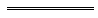 Notes1	This is a compilation of the Land TaxAct2002 and includes the amendments made by the other written laws referred to in the following table 2, 3.  The table also contains information about any reprint.Compilation table2	Under the Commonwealth Places (Mirror Taxes Administration) Act 1999 s. 7 this Act is to be read and construed with  modifications Commonwealth Places (Mirror Taxes Administration) Regulations 2007 r. 1-4 and Pt. 3 Div. read as follows:1.	Citation		These regulations are the Commonwealth Places (Mirror Taxes Administration) Regulations 2007.2.	Commencement		These regulations come into operation on the day on which the Commonwealth Places (Mirror Taxes) (Modification of Applied Laws (WA)) Notice 2007 comes into operation.3.	When certain modifications have effect	(1)	The modifications prescribed in Part 2, Part 3, Part 5, Part 6 Division 2 and Part 7 have effect on and from 1 July 2003.	(2)	The modifications prescribed in Part 4 have effect on and from 9 April 2006 and prevail over the modifications in the Commonwealth Places (Mirror Taxes Administration) Regulations 2002 Part 5 to the extent of any inconsistency.Note:	Modifications prescribed for the purposes of section 7(2) of the Act may be expressed to take effect from a date that is earlier than the date on which the modifications are published in the Gazette, see section 7(3) of the Act.4.	Modification of State taxing laws	(1)	For the purposes of section 7(2) of the Act, each State taxing law is taken to be modified to the extent necessary to give effect to subregulation (2).	(2)	If — 	(a)	a State taxing law applies, or could apply, to any extent, to or in relation to an event, state of affairs or transaction, and the corresponding applied law also applies, or could apply, to any extent, to or in relation to the same event, state of affairs or transaction; and	(b)	a person is required or permitted, or could be required or permitted, to take an action under both the State taxing law and the corresponding applied law in relation to the event, state of affairs or transaction; and	(c)	the person has taken the action in accordance with the corresponding applied law; and	(d)	the Commissioner of State Revenue has sufficient information about the event, state of affairs or transaction to carry out his or her functions in relation to it under the State taxing law or the corresponding applied law or both, as the case requires,		then — 	(e)	the person is not required to take the action under the State taxing law; and	(f)	the Commissioner may carry out his or her functions in relation to the event, state of affairs or transaction as if the person had taken whatever action is required or permitted under the State taxing law in relation to the event, state of affairs or transaction.	(3)	The particular modifications set out in these regulations of certain State taxing laws have effect for the purposes of section 7(2) of the Act.Part 3 — Land taxDivision 1 — The Land Tax Act 200213.	Modification of the Land Tax Act 2002		This Division sets out modifications of the Land Tax Act 2002 in its application as a law of Western Australia.14.	Section 4A inserted		After section 4 the following section is inserted — “    4A.	Application of Act in non-Commonwealth places	(1)	In this Act, unless the contrary intention appears — 	(a)	a reference to this Act is to be read as a reference to this Act in its application as a law of Western Australia; and	(b)	a reference to the Land Tax Assessment Act 2002 is to be read as a reference to that Act in its application as a law of Western Australia.	(2)	This Act is to be read with the applied Land Tax Act as a single body of law.    ”.3	Under the Commonwealth Places (Mirror Taxes) Act 1998 Commonwealth this Act  to any modifications ) of that  the Commonwealth Places (Mirror Taxes) (Modification of Applied Laws (WA)) Notice 2007 1-5 and Pt. 3 Div. 1 of  read as follows:1.	Citation		This notice is the Commonwealth Places (Mirror Taxes) (Modification of Applied Laws (WA)) Notice 2007.2.	Commencement		This notice comes into operation on the day after the day on which it is registered under the Legislative Instruments Act 2003 of the Commonwealth.3.	When certain modifications have effect	(1)	The modifications prescribed in Part 2, Part 3, Part 5, Part 6 Division 2 and Part 7 have effect on and from 1 July 2003.	(2)	The modifications prescribed in Part 4 have effect on and from 9 April 2006 and prevail over the modifications in the Commonwealth Places (Mirror Taxes) (Modification of Applied Laws (WA)) Notice 2002 Part 5 to the extent of any inconsistency.Note:	Modifications prescribed in a notice under section 8 of the Act may be expressed to take effect from a date that is earlier than the date on which the modifications are published in the Commonwealth of Australia Gazette, see section 8(5) of the Act.4.	Definitions		In this notice — 	applied WA law means the provisions of a State taxing law of Western Australia that apply or are taken to have applied in relation to Commonwealth places in Western Australia in accordance with the Commonwealth Mirror Taxes Act;	Commissioner of State Revenue means the Commissioner of State Revenue of Western Australia appointed in accordance with the Taxation Administration Act 2003 section 6 of Western Australia;	Commonwealth Mirror Taxes Act means the Commonwealth Places (Mirror Taxes) Act 1998 of the Commonwealth.5.	Modification of applied WA laws	(1)	For the purposes of the Commonwealth Mirror Taxes Act section 8, each applied WA law is taken to be modified to the extent necessary to give effect to subclause (2).	(2)	If — 	(a)	an applied WA law applies, or could apply, to any extent, to or in relation to an event, state of affairs or transaction, and the corresponding State taxing law also applies, or could apply, to any extent, to or in relation to the same event, state of affairs or transaction; and	(b)	a person is required or permitted, or could be required or permitted, to take an action under both the applied WA law and the corresponding State taxing law in relation to the event, state of affairs or transaction; and	(c)	the person has taken the action in accordance with the corresponding State taxing law; and	(d)	the Commissioner of State Revenue has sufficient information about the event, state of affairs or transaction to carry out his or her functions in relation to it under the applied WA law or the corresponding State taxing law or both, as the case requires,		then — 	(e)	the person is not required to take the action under the applied WA law; and	(f)	the Commissioner may carry out his or her functions in relation to the event, state of affairs or transaction as if the person had taken whatever action is required or permitted under the applied WA law in relation to the event, state of affairs or transaction.	(3)	The particular modifications set out in this notice of certain applied WA laws have effect for the purposes of the Commonwealth Mirror Taxes Act section 8.Part 3 — Land taxDivision 1 — The applied Land Tax Act 200214.	Modification of the applied Land Tax Act 2002		This Division sets out modifications of the Land Tax Act 2002 of Western Australia in its application as a law of the Commonwealth in or in relation to Commonwealth places in Western Australia.15.	Section 4A inserted		After section 4 the following section is inserted — “    4A.	Application of Act in Commonwealth places	(1)	In this Act, unless the contrary intention appears — 	(a)	a reference to this Act is to be read as a reference to this Act in its application as a law of the Commonwealth in or in relation to Commonwealth places in Western Australia in accordance with the Commonwealth Places (Mirror Taxes) Act 1998; and	(b)	a reference to the Land Tax Assessment Act 2002 is to be read as a reference to the Land Tax Assessment Act 2002 of Western Australia in its application as a law of the Commonwealth in or in relation to Commonwealth places in Western Australia in accordance with the Commonwealth Places (Mirror Taxes) Act 1998; and	(c)	a reference to the Taxation Administration Act 2003 is to be read as a reference to the Taxation Administration Act 2003 of Western Australia in its application as a law of the Commonwealth in or in relation to Commonwealth places in Western Australia in accordance with the Commonwealth Places (Mirror Taxes) Act 1998.	(2)	This Act is to be read with the corresponding Land Tax Act as a single body of law.	(3)	In addition to being modified as prescribed by the Commonwealth Places (Mirror Taxes) (Modification of Applied Laws (WA)) Notice 2007, this Act is deemed to be further modified to any extent that is necessary or convenient — 	(a)	to enable this Act to operate effectively as a law of the Commonwealth; and	(b)	to ensure that the combined liability of a taxpayer under this Act and the corresponding Land Tax Act is as nearly as possible the same as the taxpayer’s liability would be under the corresponding Land Tax Act alone if the Commonwealth places in Western Australia were not Commonwealth places.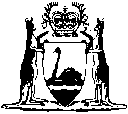 Unimproved value 
of the landUnimproved value 
of the landUnimproved value 
of the landExceeding($)Not exceeding($)Not exceeding($)Rate of land taxRate of land tax050 00050 000NilNil50 000100 000100 000$75.00 + 0.15 cent for each $1 in excess of $50 000$75.00 + 0.15 cent for each $1 in excess of $50 000100 000190 000190 000$150.00 + 0.25 cent for each $1 in excess of $100 000$150.00 + 0.25 cent for each $1 in excess of $100 000190 000325 000325 000$375.00 + 0.45 cent for each $1 in excess of $190 000$375.00 + 0.45 cent for each $1 in excess of $190 000325 000550 000550 000$982.50 + 0.80 cent for each $1 in excess of $325 000$982.50 + 0.80 cent for each $1 in excess of $325 000550 000850 000850 000$2 782.50 + 1.20 cents for each $1 in excess of $550 000$2 782.50 + 1.20 cents for each $1 in excess of $550 000850 0001 250 0001 250 000$6 382.50 + 1.60 cents for each $1 in excess of $850 000$6 382.50 + 1.60 cents for each $1 in excess of $850 0001 250 0002 000 0002 000 000$12 782.50 + 2.00 cents for each $1 in excess of $1 250 000$12 782.50 + 2.00 cents for each $1 in excess of $1 250 0002 000 0005 000 0005 000 000$27 782.50 + 2.30 cents for each $1 in excess of $2 000 000$27 782.50 + 2.30 cents for each $1 in excess of $2 000 0005 000 000$96 782.50 + 2.50 cents for each $1 in excess of $5 000 000$96 782.50 + 2.50 cents for each $1 in excess of $5 000 000Unimproved value
of the landUnimproved value
of the landUnimproved value
of the landExceeding($)Not exceeding($)Not exceeding($)Rate of land taxRate of land tax050 00050 000NilNil50 000190 000190 000$75.00 + 0.15 cent for each $1 in excess of $50 000$75.00 + 0.15 cent for each $1 in excess of $50 000190 000550 000550 000$285.00 + 0.45 cent for each $1 in excess of $190 000$285.00 + 0.45 cent for each $1 in excess of $190 000550 0002 000 0002 000 000$1 905.00 + 1.76 cents for each $1 in excess of $550 000$1 905.00 + 1.76 cents for each $1 in excess of $550 0002 000 0005 000 0005 000 000$27 425.00 + 2.30 cents for each $1 in excess of $2 000 000$27 425.00 + 2.30 cents for each $1 in excess of $2 000 0005 000 000$96 425.00 + 2.50 cents for each $1 in excess of $5 000 000$96 425.00 + 2.50 cents for each $1 in excess of $5 000 000Unimproved value
of the landUnimproved value
of the landExceeding ($)Not exceeding ($)Rate of land tax0100 000Nil100 000220 000$150.00 + 0.15 cent for each $1 in excess of $100 000220 000570 000$330.00 + 0.45 cent for each $1 in excess of $220 000570 0002 000 000$1 905.00 + 1.76 cents for each $1 in excess of $570 0002 000 0005 000 000$27 073.00 + 2.30 cents for each $1 in excess of $2 000 0005 000 000$96 073.00 + 2.50 cents for each $1 in excess of $5 000 000Unimproved value
of the landUnimproved value
of the landExceeding ($)Not exceeding ($)Rate of land taxRate of land tax0130 000NilNil130 000290 0000.15 cent for each $1 in excess of $130 0000.15 cent for each $1 in excess of $130 000290 000750 000$240.00 + 0.45 cent for each $1 in excess of $290 000$240.00 + 0.45 cent for each $1 in excess of $290 000750 0002 000 000$2 310.00 + 1.62 cents for each $1 in excess of $750 000$2 310.00 + 1.62 cents for each $1 in excess of $750 0002 000 0005 000 000$22 560.00 + 2.30 cents for each $1 in excess of $2 000 000$22 560.00 + 2.30 cents for each $1 in excess of $2 000 0005 000 000$91 560.00 + 2.50 cents for each $1 in excess of $5 000 000$91 560.00 + 2.50 cents for each $1 in excess of $5 000 000Unimproved value of the landUnimproved value of the landExceeding ($)Not exceeding ($)Rate of land taxRate of land tax0150 000NilNil150 000390 0000.15 cent for each $1 in excess of $150 0000.15 cent for each $1 in excess of $150 000390 000875 000$360.00 + 0.45 cent for each $1 in excess of $390 000$360.00 + 0.45 cent for each $1 in excess of $390 000875 0002 000 000$2 542.50 + 1.62 cents for each $1 in excess of $875 000$2 542.50 + 1.62 cents for each $1 in excess of $875 0002 000 0005 000 000$20 767.50 + 2.30 cents for each $1 in excess of $2 000 000$20 767.50 + 2.30 cents for each $1 in excess of $2 000 0005 000 000$89 767.50 + 2.50 cents for each $1 in excess of $5 000 000$89 767.50 + 2.50 cents for each $1 in excess of $5 000 000Unimproved value of the landUnimproved value of the landExceeding ($)Not exceeding ($)Rate of land taxRate of land tax0250 000NilNil250 000875 0000.15 cent for each $1 in excess of $250 0000.15 cent for each $1 in excess of $250 000875 0002 000 000$937.50 + 0.75 cent for each $1 in excess of $875 000$937.50 + 0.75 cent for each $1 in excess of $875 0002 000 0005 000 000$9 375.00 + 1.30 cents for each $1 in excess of $2 000 000$9 375.00 + 1.30 cents for each $1 in excess of $2 000 0005 000 00010 000 000$48 375.00 + 1.55 cents for each $1 in excess of $5 000 000$48 375.00 + 1.55 cents for each $1 in excess of $5 000 00010 000 000$125 875.00 + 2.30 cents for each $1 in excess of $10 000 000$125 875.00 + 2.30 cents for each $1 in excess of $10 000 000Unimproved value 
of the landUnimproved value 
of the landRate of land taxExceeding($)Not exceeding($)Rate of land tax0300 000Nil300 0001 000 0000.09 cent for each $1 in excess of $300 0001 000 0002 200 000$630 + 0.47 cent for each 
$1 in excess of $1 000 0002 200 0005 500 000$6 270 + 1.22 cents for each $1 in excess of $2 200 0005 500 00011 000 000$46 530 + 1.46 cents for each $1 in excess of $5 500 00011 000 000$126 830 + 2.16 cents for each $1 in excess of $11 000 000Taxable value of the landTaxable value of the landRate of land taxExceeding ($)Not exceeding ($)Rate of land tax0300 000Nil300 0001 000 0000.09 cent for each $1 in excess of $300 0001 000 0002 200 000$630 + 0.47 cent for each $1 in excess of $1 000 0002 200 0005 500 000$6 270 + 1.22 cents for each $1 in excess of $2 200 0005 500 00011 000 000$46 530 + 1.46 cents for each $1 in excess of $5 500 00011 000 000$126 830 + 2.16 cents for each $1 in excess of $11 000 000Short titleNumber and yearAssentCommencementLand Tax Act 200251 of 200220 Mar 20031 Jul 2003 (see s. 2 and Gazette 27 Jun 2003 p. 2383)Business Tax Review (Taxing) Act 2003 Pt. 241 of 200330 Jun 20031 Jul 2003 (see s. 2)Revenue Laws Amendment Act 2004 Pt. 211 of 200429 Jun 20041 Jul 2004 (see s. 2(2))Revenue Laws Amendment (Tax Relief) Act (No. 2) 2004 Pt. 283 of 20048 Dec 20048 Dec 2004 (see s. 2)Revenue Laws Amendment Act (No. 3) 2005 Pt. 210 of 200529 Aug 20051 Jul 2005 (see s. 2(2))Reprint 1: The Land Tax Act 2002 as at 4 Nov 2005 (includes amendments listed above)Reprint 1: The Land Tax Act 2002 as at 4 Nov 2005 (includes amendments listed above)Reprint 1: The Land Tax Act 2002 as at 4 Nov 2005 (includes amendments listed above)Reprint 1: The Land Tax Act 2002 as at 4 Nov 2005 (includes amendments listed above)Revenue Laws Amendment Act 2006 Pt. 331 of 20064 Jul 20061 Jul 2006 (see s. 2(5))Revenue Laws Amendment (Taxation) Act 2007 Pt. 212 of 200729 Jun 200730 Jun 2007 (see s. 2(b))Revenue Laws Amendment Act 2008 Pt. 330 of 200827 Jun 20081 Jul 2008 (see s. 2(1)(c))Revenue Laws Amendment Act 2009 Pt. 23 of 200914 May 20091 Jul 2008 (see s. 2(b))Revenue Laws Amendment (Taxation) Act 2009 Pt. 319 of 200916 Sep 20091 Jul 2009 (see s. 2(b)(ii))